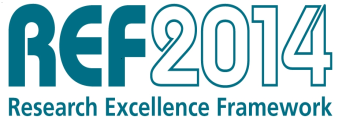 REF 2014 submission system validation rulesUpdated September 2013This document is aimed at supporting institutions importing data into the REF 2014 submission system and is not intended to be a policy guidance document.  For policy guidance on REF 2014 please see http://www.ref.ac.uk/subguide/.This document lists all validation rules that are enforced when importing data into the REF 2014 submission system either using the web user interface or the API.  Field names are as listed in the published data requirements.In September and May 2013 this document was updated. The table below outlines the changes that were made.Validation rule levelsThe validation rules for each field are divided into up to three parts:Save – The record cannot be imported if any of these rules are broken.Submission – The record can be imported if any of these rules are broken but the problem must be resolved in order for the institution to submit to REF 2014.Warning – The field is acceptable for submission to REF 2014 but you may want to check that it is correct.Data typesThe following table describes each data type.  Where Save/Submission/Warning is stated, this indicates whether providing an invalid value will result in a save error, a submission error or a warning for the field:Identifying a record in an error messageThe log or validation report for an import or validation job may contain some error messages that include a short code that identifies a record.  The format of this code for each record type is given in the table below.[Submission] = UOA and multiple submission letter if applicable e.g. 1, 36A, 36B.[a field name] = The value of the named field in the record, unless otherwise stated.Validation rulesCommon fieldsResearch groupsResearch staff (REF1a)If neither hesaStaffIdentifier nor staffIdentifier are provided then a new staff member will be created on import.  If two or more REF1a records in the same import file have the same hesaStaffIdentifier or the same staffIdentifier then the record that appears closest to the end of the file will overwrite any conflicting details in the first records.Staff circumstances (REF1b)If neither hesaStaffIdentifier nor staffIdentifier are provided then the REF1b record will not be imported because it cannot be associated with a staff member.  If two or more REF1b records in the same import file have the same hesaStaffIdentifier or the same staffIdentifier then the record that appears closest to the end of the file will overwrite any conflicting details in the first records.Category C staff circumstances (REF1c)If neither hesaStaffIdentifier nor staffIdentifier are provided then the REF1c record will not be imported because it cannot be associated with a staff member.  If two or more REF1c records in the same import file have the same hesaStaffIdentifier or the same staffIdentifier then the record that appears closest to the end of the file will overwrite any conflicting details in the first records.Research outputs (REF2)A submission error will be produced if any staff member has more than four outputs assigned.A warning will be produced if any staff member has fewer than four outputs assigned, regardless of any circumstances cited in REF1b.A submission error will be produced if an output of any of the following types has no PDF associated with it:D – Journal articleE – Conference proceedingG – SoftwareS  - Research datasets and databasesU – Working paperFor types D and E, if the REF team has not been able to download a PDF for the output then the PDF must be uploaded manually via REF2 on the submission system website or using the submission system web service by the submission deadline (midday 29th November 2013).For all other types listed above, a PDF for the output must be uploaded manually via REF2 on the submission system website or using the submission system web service by the submission deadline (midday 29th November 2013).Impact template (REF3a)Impact case studies (REF3b)Impact case study contactsA submission error will be produced if there are more than five contacts in total associated with a case study.Research doctoral degrees awarded (REF4a)Research income (REF4b)Research income in kind (REF4c)Validation of REF4a/b/c totalsThe total number of research degrees awarded, the total research income and the total research income-in-kind will be validated against the numbers held by HESA during bulk validation, but not on import.  For details of the validation rules that will be applied, please see REF submission system environment data limits for more detail.Environment template (REF5)UserForm permissionsFunction permissionsSectionPage ChangeDate changedResearch outputs (REF2)9Additional text addedSept 2013Research outputs (REF2)10Outputidentifier validation rule updatedSept 2013Research outputs (REF2)15Additional text addedMay 2013Impact case studies (REF3b)19Title character length changed from 64 to 256May 2013Impact case study contacts20Change to text. ‘of either type’ replaced with ‘in total’May 2013Data typeCommentsText (maximum characters)Any text up to the given length.Any text over the maximum number of characters will be truncated.Text (Save/Submission/Warning)Value1Value2Value3Any of the given values only.Text (A-E, Save/Submission/Warning)Any capital letter from A to E inclusive.Integer (x to y, Save/Submission/Warning)Any whole number between x and y inclusive.Number (x to y, Save/Submission/Warning)Any number between x and y inclusive. The number of expected decimal places will be indicated e.g. 1.00-5.00 indicates two decimal places.BooleanOne of: true, false, yes, no.If a Boolean field is marked as mandatory this means that one of the four values must be provided; it doesn’t mean the value must be positive (yes or true).Validation rule descriptions below will use the words ‘true’ and ‘false’ rather than ‘yes’ and ‘no’.DateDate fields should be formatted as a date in an Excel or Access file.Dates imported using XML should be in the format ‘YYYY-MM-DD’ e.g. 2nd Jan 2013 = ‘2013-01-02’.Dates imported using a text import can be accepted in numerous formats but the recommended format to avoid ambiguity is ‘DD MMM YYYY’ e.g. 2nd Jan 2013 = ‘2 Jan 2013’.BinaryBinary data, typically used to represent a file.When using a text import, the data must be BASE64 encoded.Record typeFormatCommentsResearch groupRG-[Submission]-[code]Staff (REF1a)REF1a-[Submission]-[identifier]identifier = hesaStaffIdentifier or staffIdentifier if hesaStaffIdentifier is not providedStaff circumstances (REF1b)REF1b-[Submission]-[identifier]-[circumstanceIdentifier]identifier = hesaStaffIdentifier or staffIdentifier if hesaStaffIdentifier is not providedCategory C staff circumstances (REF1c)REF1c-[Submission]-[identifier]identifier = hesaStaffIdentifier or staffIdentifier if hesaStaffIdentifier is not providedOutput (REF2)REF2-[Submission]-[identifier]identifier = outputIdentifier or outputNumber if outputIdentifier is not providedImpact template (REF3a)REF3a-[Submission]Impact case study (REF3b)REF3b-[Submission]-[caseStudyIdentifier]Impact case study contactREF3b-[Submission]-[number]Research doctoral degrees awarded (REF4a)REF4a-[Submission]-[year]Research income (REF4b)REF4b-[Submission]-[source]Research income-in-kind (REF4c)REF4c-[Submission]-[source]Environment template (REF5)REF3a-[Submission]User detailsUSER-[emailAddress]User form permissionsFORMPERMISSION-[Submission]-[emailAddress]-[form]User function permissionsFUNCTIONPERMISSION-[emailAddress]-[function]NameData typeValidation rulesGoS referenceInstitutionText (8)SaveMandatory.Must match the UKPRN of the importing institution.unitOfAssessmentInteger (1 to 36, Save)SaveMandatory.There must be an existing submission in the given UOA for the importing institution.Annex DmultipleSubmissionText (1)SaveIf provided, the value must match a multiple submission identifier in the given UOA for the importing institution.  If not provided then there must be a single submission in the given UOA for the importing institution.Paragraph 50actionText (Save)UpdateOverwriteDelete NameData typeValidation rulesGoS referencecodeText (1)SaveMandatory.Any single letter or digit (a lower case letter will be stored in upper case).SubmissionMust not be duplicated within the submission.nameText (64)SaveMandatory.SubmissionMust be unique within the submission.NameData typeValidation rulesGoS referencehesaStaffIdentifierText (13)SaveMust not be duplicated within the submission.SubmissionMust not be duplicated within the institution.Mandatory for Category A staff.Must not be provided for Category C staff.Must be in the form XXDDDDDDDDDDC (X=any digit or X, D = any digit, C = check digit) and the check digit must be valid; see HESA website for more detail.staffIdentifierText (24)SaveMandatory if hesaStaffIdentifier is not provided.Must not be duplicated within the submission.SubmissionMandatory for Category C staff.surnameText (64)SubmissionMandatory.initialsText (10)SubmissionMandatory.categoryText (Save)ACSubmissionMandatory.Paragraphs 77-83birthDateDateSubmissionMandatory for Category A staff.Must not be provided for Category C staff.Must be between 01/01/1913 and 31/10/1992 inclusive.contractedFteNumber (0.20 to 1.00, Submission)(-9.99 to 9.99, Save)SubmissionMandatory for Category A staff. Must not be provided for Category C staff.isResearchFellowBooleanSubmissionMandatory for Category A staff in all HEFCW funded institutions.Must not be provided for Category C staff.Must not be provided for Category A staff in non-HEFCW funded institutions.Footnote 3isEarlyCareerResearcherBooleanSubmissionMandatory.Paragraphs 85-87startDateDateSubmissionMandatory for Category A staff who started as academic staff at the institution between 01/01/2008 and 31/10/2013.Must not be provided for Category C staff.Paragraph 84jisOnFixedTermContractBooleanSubmissionMandatory for Category A staff.Must not be provided for Category C staff.contractStartDateDateSubmissionMandatory for Category A staff with isOnFixedTermContract set to true.Must not be provided for Category C staff.Must not be provided for Category A staff with isOnFixedTermContract set to false.Must be on or before 31/10/2013.contractEndDateDateSubmissionMandatory for Category A staff with isOnFixedTermContract set to true.Must not be provided for Category C staff.Must not be provided for Category A staff with isOnFixedTermContract set to false.Must be on or after 31/10/2013.isOnSecondmentBooleanSubmissionMandatory for Category A staff.Must not be provided for Category C staff.secondmentStartDateDateSubmissionMandatory for Category A staff with isOnSecondment set to true.Must not be provided for Category C staff.Must not be provided for Category A staff with isOnSecondment set to false.Must be between 31/10/2011 and 31/10/2013 inclusive.Must not be more than two years before secondmentEndDate.secondmentEndDateDateSubmissionMandatory for Category A staff with isOnSecondment set to true.Must not be provided for Category C staff.Must not be provided for Category A staff with isOnSecondment set to false.Must be between 31/10/2013 and 31/10/2015 inclusive.Must not be more than two years after secondmentStartDate.isOnUnpaidLeaveBooleanSubmissionMandatory for Category A staff.Must not be provided for Category C staff.unpaidLeaveStartDateDateSubmissionMandatory for Category A staff with isOnUnpaidLeave set to true.Must not be provided for Category C staff.Must not be provided for Category A staff with isOnUnpaidLeave set to false.Must be between 31/10/2011 and 31/10/2013 inclusive.Must not be more than two years before unpaidLeaveEndDate.unpaidLeaveEndDateDateSubmissionMandatory for Category A staff with isOnUnpaidLeave set to true.Must not be provided for Category C staff.Must not be provided for Category A staff with isOnUnpaidLeave set to false.Must be between 31/10/2013 and 31/10/2015 inclusive.Must not be more than two years after unpaidLeaveStartDate.isNonUKBasedBooleanSubmissionMandatory for Category A staff.Must not be provided for Category C staff.nonUKBasedTextText (7500)SubmissionMandatory for Category A staff with isNonUKBased set to true.Must not be provided for Category C staff.Must not be provided for Category A staff with isNonUKBased set to false.Maximum 200 words.Paragraph 79disSensitiveBooleanParagraph 36CircumstanceExplanationText (7500)SubmissionMandatory for staff members with any individual staff circumstances (REF1b).Maximum 200 words for staff members with clearly defined circumstances.Maximum 300 words for staff members with complex circumstances.Must not be provided for staff members with no staff circumstances (REF1b).ResearchGroup1Text (1)SaveMust match the code for a research group in the same submission as the staff member, otherwise the value will be ignored.  No error message or warning will be produced.SubmissionThe research group must not be repeated in the same staff member.ResearchGroup2Text (1)SaveMust match the code for a research group in the same submission as the staff member, otherwise the value will be ignored.  No error message or warning will be produced.SubmissionThe research group must not be repeated in the same staff member.ResearchGroup3Text (1)SaveMust match the code for a research group in the same submission as the staff member, otherwise the value will be ignored.  No error message or warning will be produced.SubmissionThe research group must not be repeated in the same staff member.ResearchGroup4Text (1)SaveMust match the code for a research group in the same submission as the staff member, otherwise the value will be ignored.  No error message or warning will be produced.SubmissionThe research group must not be repeated in the same staff member.NameData typeValidation rulesGoS referencehesaStaffIdentifierText (13)See validation for hesaStaffIdentifier in REF1a above.staffIdentifierText (24)See validation for staffIdentifier in REF1a above.circumstanceIdentifierInteger (1 to 7, Save)1 : Early career researcher2 : Part time, career break or secondment3 : Qualifying period of maternity, paternity or adoption leave4 : Period of additional paternity or adoption leave under four months5 : Category A junior clinical academic6 : Category C clinical, health or veterinary professional7 : Complex circumstances  SaveMandatory.SubmissionCircumstances 5, 6 and 7 cannot be combined with any other circumstances.No circumstanceIdentifier can be duplicated for a staff member.Circumstance 5 can only be cited by Category A staff in Main Panel A.Circumstance 6 can only be cited by Category C staff in Main Panel A.earlyCareerStartDateDateSubmissionMandatory for circumstance 1.Must not be provided for any circumstance except 1.Must be between 01/01/2008 and 31/10/2013 inclusive.Paragraphs 85-86totalPeriodOfAbsenceNumber (0.01 to 70.00, Submission)(-9999.99 to 9999.99, Save)SubmissionMandatory for circumstances 2 and 4.Must not be provided for any circumstance except 2 and 4.numberOfQualifyingPeriodsInteger (1 to 3, Submission)(0 to 255, Save)SubmissionMandatory for circumstance 3.Must not be provided for any circumstance except 3.complexOutputReductionInteger (1 to 3, Submission) (0 to 255, Save)SubmissionMandatory for circumstance 7.Must not be provided for any circumstance except 7.NameData typeValidation rulesGoS referencehesaStaffIdentifierText (13)See validation for hesaStaffIdentifier in REF1a above.staffIdentifierText (24)See validation for staffIdentifier in REF1a above.employingOrganisationText (256)SubmissionMandatory for Category C staff.Must not be provided for Category A staff.jobTitleText (64)SubmissionMandatory for Category C staff.Must not be provided for Category A staff.explanatoryTextText (7500)SubmissionMandatory for Category C staff.Must not be provided for Category A staff.Maximum 200 words.NameData typeValidation rulesGoS referencehesaStaffIdentifierText (13)The hesaStaffIdentifier and staffIdentifier fields are used to assign an output to a staff member.If neither hesaStaffIdentifier nor staffIdentifier identifies a staff member in the same submission as the output then the output will not be assigned to a staff member.If hesaStaffIdentifier  and staffIdentifier identify different staff members in the submission then the output will be assigned to the staff member with the matching hesaStaffIdentifier.The output will not be assigned to a staff member if outputNumber is not provided.All outputs assigned to a staff member must have different outputNumbers so the output will only be assigned to a staff member if outputNumber is unique to this output for the matching staff member.SaveFor identification of the output, if outputIdentifier is not provided then either hesaStaffIdentifier or staffIdentifier must be provided with outputNumber.SubmissionThe output must be assigned to a staff member.WarningIf the output is assigned to an excluded staff member then the output will be excluded by implication.staffIdentifierText (24)The hesaStaffIdentifier and staffIdentifier fields are used to assign an output to a staff member.If neither hesaStaffIdentifier nor staffIdentifier identifies a staff member in the same submission as the output then the output will not be assigned to a staff member.If hesaStaffIdentifier  and staffIdentifier identify different staff members in the submission then the output will be assigned to the staff member with the matching hesaStaffIdentifier.The output will not be assigned to a staff member if outputNumber is not provided.All outputs assigned to a staff member must have different outputNumbers so the output will only be assigned to a staff member if outputNumber is unique to this output for the matching staff member.SaveFor identification of the output, if outputIdentifier is not provided then either hesaStaffIdentifier or staffIdentifier must be provided with outputNumber.SubmissionThe output must be assigned to a staff member.WarningIf the output is assigned to an excluded staff member then the output will be excluded by implication.outputNumberInteger (1 to 4, Submission) (0 to 255, Save)See notes against hesaStaffIdentifier and staffIdentifier above for how outputNumber is used to assign an output to a staff member.outputIdentifierText (24)SaveMandatory if either hesaStaffIdentifier or staffIdentifier is not provided along with outputNumber.Must not be duplicated within the submission if the institution has provided a PDF for the output.SubmissionMandatory.Must not be duplicated within the submission.outputTypeText (A-U)SubmissionMandatory.titleText (7500)SubmissionMandatory.placeText (256)SubmissionMandatory if outputType is one of: L, P, I, M S and isPendingPublication is false.WarningShould not be provided if outputType is one of: A, B, C, R, D, E, U, F, N, O, K, J, Q, H, G.publisherText (256)SubmissionMandatory if outputType is one of: A, B, C, U, N, O, G, T.WarningShould not be provided if outputType is one of: D, E, L, M, I, F, K, J, S, H.volumeTitleText (256)SubmissionMandatory if outputType is one of: C, R, D, E.WarningShould not be provided if outputType is one of: A, N, U, L, P, M, I, F, O, K, J, Q, S, H, G, T.volumeText (16)SubmissionMandatory if outputType is D.WarningShould not be provided if outputType is not D or E.issueText (16)WarningShould not be provided if outputType is not D or E.firstPageText (8)SubmissionMandatory if outputType is D, isPendingPublication is false and articleNumber is not provided.Mandatory if outputType is E.WarningShould not be provided if outputType is not D or E.articleNumberText (32)SubmssionMandatory if outputType is D, isPendingPublication is false and firstPage is not provided.WarningShould not be provided if outputType is not D.isbnText (24)SubmissionMandatory if outputType is A, B or C and isPendingPublication is false.WarningShould not be provided if outputType is one of: D, E, U, L, P, M, I, F, N, O, K, J, Q, S, H, G, T.Should be in one of the following forms (any dashes or spaces included will be ignored):DDDDDDDDDXDDDDDDDDDDDDD(X=any digit or X, D = any digit).The final character is a check digit; a warning will be produced if it is not valid.  See http://isbn-information.com/10-digit-isbn.html for details of how the check digit is calculated for a 10 digit ISBN and http://isbn-information.com/isbn-check-digit.html for a 13 digit ISBN.issnText (24)SubmissionMandatory if outputType is D and isPendingPublication is false.WarningShould not be provided if outputType is not D or E.Should be in the following form (any dashes or spaces included will be ignored): DDDDDDDX (X=any digit or X, D = any digit).The final character is a check digit; a warning will be produced if it is not valid.doiText (256)The prefix http://dx.doi.org/ will be removed if it is provided.SubmissionMust be in the form:10.DDDD/anycharacter(D = any digit, anycharacter = any number of characters that can be used in a URL).WarningShould not be provided if outputType is one of: U, L, P, M, I, F, O, K, J, Q, H, G.Should be provided if available and outputType is D or E and isPendingPublication is false.patentNumberText (24)SubmissionMandatory if outputType is F and isPendingPublication is false.WarningShould not be provided if outputType is not F.yearText (Submission):2007200820092010201120122013SubmissionMandatory.Must be 2013 if isPendingPublication is true.urlText (1024)SubmissionMandatory if outputType is H and isPendingPublication is false.WarningShould start with one of: http://, https://, ftp://.mediaOfOutputText (24)SubmissionMandatory if outputType is one of: L, P, M, I, K, J, Q, S, H, G, T and no PDF has been uploaded for the output.WarningShould not be provided if outputType is one of: A, B, C, R, D, E, U, F, N, O.numberOfAdditionalAuthorsInteger (0 to 9999, Submission)(-32768 to 32767, Save)isPendingPublicationBooleanSubmissionMust either be false or not provided if year is not 2013.Paragraph 111bisDuplicateOutputBooleanSubmissionMust not be true if proposeDoubleWeighting is true.See references in ‘Panel criteria’, Annex AisNonEnglishOutputBooleanParagraphs 128 – 130isInterdisciplinaryBooleanParagraph 119proposeDoubleWeightingBooleanSubmissionMust not be true if isDuplicateOutput is true.See references in ‘Panel criteria’, Annex A doubleWeightingStatementText (7500)SubmissionMandatory if proposeDoubleWeighting is true.Must not be provided if proposeDoubleWeighting is false.Maximum 100 words.See references in ‘Panel criteria’, Annex A reserveOutputInteger (1 to 4, Submission)(0 to 255, Save)SubmissionMandatory if proposeDoubleWeighting is true and there are more than two other outputs assigned to this output’s staff member.Must not be provided if proposeDoubleWeighting is false.Must be different to outputNumber for this output.Must not identify a double-weighted output.Must not identify an output that is a reserve for another double-weighted output.Must identify one of the other outputs assigned to the same staff member as this output.See references in ‘Panel criteria’, Annex A hasConflictsOfInterestsBooleanThis field is now obsolete and will be ignored on import.  The output will be considered to have conflicts of interest if conflictedPanel members has been provided.conflictedPanelMembersText (512)WarningShould not be provided if outputType is not O.Paragraphs  115 – 117isOutputCrossReferredBooleanThis field is now obsolete and will be ignored on import.  A cross-referral request will be stored against the output if crossReferToUoa is provided.Paragraphs 75d and119. ‘Panel criteria’ Part 1 paragraphs 96-100.crossReferToUoaInteger (1 to 36, Save)SubmissionMust identify a different unit of assessment to the one that the output belongs to.As aboveadditionalInformationText (7500)SubmissionMaximum 300 words.See references in ‘Panel criteria’, Annex AenglishAbstractText (7500)SubmissionMandatory if isNonEnglishOutput is true.Must not be provided if isNonEnglishOutput is false.Maximum 100 words. Paragraphs 128 – 130researchGroupText (1)SaveThe researchGroup must match the code for a research group in the same submission as the staff member that the output is assigned to.SubmissionThe researchGroup must match the code for one of the research groups that the assigned staff member belongs to.Paragraph 119isSensitiveBooleanParagraph 36excludeFromSubmissionBooleanWarningA warning will be produced if excludeFromSubmission is true.scopusIdentifierText (20)Export only.citedByCountIntegerExport only.NameData typeValidation rulesGoS referencerequiresRedactionBooleanParagraph 36statementBinarySave Must be a PDF file no larger than 10Mb.SubmissionMandatory.Must not contain more than the allowed number of pages based on Category A staff FTE in the submission. redactedStatementBinarySave Must be a PDF file no larger than 10 Mb.WarningMust be provided before 31 January 2014 if requiresRedaction is true.Should not be provided if requiresRedaction is not provided or false.NameData typeValidation rulesGoS referencecaseStudyIdentifierText (24)SubmissionMandatory.Must not be duplicated within the submission.titleText (256)SubmissionMandatory.redactionStatusText (Save):NotRedactedRequiresRedactionNotForPublicationSubmissionMandatory.conflictedPanelMembersText (512)WarningShould not be provided if redactionStatus is NotRedacted.caseStudyBinarySaveMust be a PDF file no larger than 10Mb.SubmissionMandatory.Must not contain more than four pages. Must pass an accessibility test.redactedCaseStudyBinarySaveMust be a PDF file no larger than 10 Mb.SubmissionMust pass an accessibility test.WarningMust be provided by 31 January 2014 if redactionStatus is RequiresRedaction.Should not be provided if redactionStatus is not RequiresRedaction.isCaseStudyCrossReferredBooleanThis field is now obsolete and will be ignored on import.  A cross-referral request will be stored against the case study if crossReferToUoa is provided.crossReferToUoaInteger (1 to 36, Save)SubmissionMust identify a different unit of assessment to the one that the output belongs to.NameData typeValidation rulesGoS referencecaseStudyIdentifierText (24)SaveMandatory.Must identify a case study in the submission.numberInteger (1 to 5, Submission)(0 to 255, Save)SaveMandatory.Must not be duplicated within the case study.contactTypeText (Save):ContactDetailsFactualStatementSubmissionMandatory.NameText (64)SubmissionMandatory.jobTitleText (64)SubmissionMandatory.emailAddressText (128)SaveMust be structured as a valid e-mail address.SubmissionMust be provided if contactType is ContactDetails and either addressLine1 or postcode is not provided.Must not be provided if contactType is FactualStatement. Must be different to alternateEmailAddress.alternateEmailAddressText (128)SaveMust be structured as a valid e-mail address.SubmissionMust not be provided if contactType is FactualStatement.Must be different to emailAddress.phoneText (24)SubmissionMust not be provided if contactType is FactualStatement.organisationText (128)SubmissionMandatory.addressLine1Text (64)SubmissionMust be provided if contactType is ContactDetails and emailAddress is not provided.Must not be provided if contactType is FactualStatement.addressLine2Text (64)SubmissionMust not be provided if contactType is FactualStatement.addressLine3Text (64)SubmissionMust not be provided if contactType is FactualStatement.addressLine4Text (64)SubmissionMust not be provided if contactType is FactualStatement.addressLine5Text (64)SubmissionMust not be provided if contactType is FactualStatement.postcodeText (10)SubmissionMust be provided if contactType is ContactDetails and emailAddress is not provided.Must not be provided if contactType is FactualStatement.countryText (64)SubmissionMust not be provided if contactType is FactualStatement.corroborateTextText (512)SubmissionMandatory.Maximum 50 words.NameData typeValidation  rulesGoS referenceyearOne of the values (Save):20082009201020112012SaveMandatory.degreesAwardedNumber (0.00 to 9999.99, Submission)(-9999.99 to 9999.99, Save)NameData typeValidation rulesGoS referencesourceInteger (1 to 14, Save)1 : BIS Research Councils, Royal Society, British Academy and Royal Society of Edinburgh2 : UK-based charities (open competitive process)3: UK-based charities (other)4 : UK central government bodies, local authorities, health and hospital authorities5 : UK industry, commerce and public corporations6 : EU government bodies7 : EU-based charities (open competitive process)8 : EU industry, commerce and public corporations9 : EU other10 : Non-EU based charities (open competitive process)11: Non-EU industry, commerce and public corporations12 : Non-EU other13: Other sources14 : Income from specific bodies that fund health research (see GoS paragraph 172) SaveMandatory.14 is only valid within Main Panel A (UOAs 1 to 6).Paragraph 172Income2008Integer (-10,000,000 to 50,000,000, Submission)(-2,147,483,648 to2,147,483,647, Save)Income2009Integer (-10,000,000 to 50,000,000, Submission) (-2,147,483,648 to2,147,483,647, Save)Income2010Integer (-10,000,000 to 50,000,000, Submission) (-2,147,483,648 to2,147,483,647, Save)Income2011Integer (-10,000,000 to 50,000,000, Submission) (-2,147,483,648 to2,147,483,647, Save)Income2012Integer (-10,000,000 to 50,000,000, Submission) (-2,147,483,648 to2,147,483,647, Save)NameData typeValidation rulesGoS referencesourceInteger (14 to 15, Save)14 : Income from specific bodies that fund health research (see GoS paragraph 172) 15: BIS Research CouncilsSaveMandatory. 14 is only valid within Main Panel A (UOAs 1 to 6).Paragraph 172Income2008Integer (-10,000,000 to 50,000,000, Submission) (-2,147,483,648 to2,147,483,647, Save)Income2009Integer (-10,000,000 to 50,000,000, Submission) (-2,147,483,648 to2,147,483,647, Save)Income2010Integer (-10,000,000 to 50,000,000, Submission) (-2,147,483,648 to2,147,483,647, Save)Income2011Integer (-10,000,000 to 50,000,000, Submission) (-2,147,483,648 to2,147,483,647, Save)Income2012Integer (-10,000,000 to 50,000,000, Submission) (-2,147,483,648 to2,147,483,647, Save)NameData typeValidation rulesGoS referencerequiresRedactionBooleanParagraph 36statementBinarySave Must be a PDF file no larger than 10Mb.SubmissionMandatory.Must not contain more than the allowed number of pages based on Category A staff FTE in the submission. redactedStatementBinarySave Must be a PDF file no larger than 10 Mb.WarningMust be provided before 31 January 2014 if requiresRedaction is true.Should not be provided if requiresRedaction is not provided or false.NameData typeValidation rulesemailAddressText (128)The emailAddress should be in the format: xxx@xxx.xxx where ‘x’ is any single character (punctuation is technically valid as well).  However the import validation is currently not enforcing this rule.SaveMandatory.Must be unique within the entire submission system.nameText (64)SaveMandatory.Must be unique within the institution.passwordText (64)SaveMandatory when creating a new user.Must be at least 6 characters in length.Must contain both letters and numbers.Must not contain < > or &.Must be different to emailAddress.Must be different to name.WarningIf a password is provided for an existing user account it will be ignored.accountExpiresDateaccountTypeText (Save):AdministratorUserAutomatedSaveMandatory when creating a new user.accountRestrictionText (Save):NoneReadOnlyNoAccessSaveMandatory when creating a new user.NameData typeValidation rulesemailAddressText (128)SaveMandatory.unitOfAssessmentInteger (1 to 36, Save)SaveMandatory.A submission must exist in the given unit of assessment.multipleSubmissionText (1)SaveMandatory if multiple submissions exist with the given unit of assessment.If provided then a multiple submission must exist with the multiple submission letter within the given unit of assessment.formText (Save):REF1aREF1bREF1cREF2REF3aREF3bREF4aREF4bREF4cREF5RGSaveMandatory.permissionText (Save):NoneReadReducedReadWriteSaveMandatory.NameData typeCommentsemailAddressText (128)SaveMandatory.functionText (Save):DeleteImportExportSubmissionNewsLocksCrossRefLookupScopusMatchingSaveMandatory.permissionBooleanSaveMandatory.